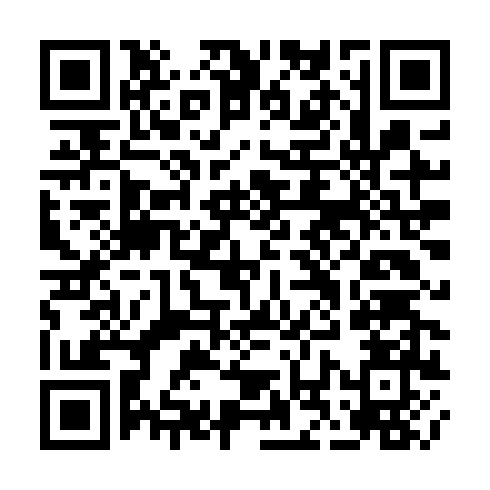 Ramadan times for Pinheiro de Aquem, PortugalMon 11 Mar 2024 - Wed 10 Apr 2024High Latitude Method: Angle Based RulePrayer Calculation Method: Muslim World LeagueAsar Calculation Method: HanafiPrayer times provided by https://www.salahtimes.comDateDayFajrSuhurSunriseDhuhrAsrIftarMaghribIsha11Mon5:205:206:5212:444:516:376:378:0312Tue5:195:196:5012:444:526:386:388:0413Wed5:175:176:4912:444:536:396:398:0514Thu5:155:156:4712:434:536:406:408:0715Fri5:135:136:4512:434:546:416:418:0816Sat5:125:126:4412:434:556:426:428:0917Sun5:105:106:4212:424:566:446:448:1018Mon5:085:086:4012:424:576:456:458:1119Tue5:065:066:3912:424:586:466:468:1320Wed5:055:056:3712:424:596:476:478:1421Thu5:035:036:3512:414:596:486:488:1522Fri5:015:016:3412:415:006:496:498:1623Sat4:594:596:3212:415:016:506:508:1724Sun4:574:576:3012:405:026:516:518:1925Mon4:554:556:2912:405:026:526:528:2026Tue4:544:546:2712:405:036:536:538:2127Wed4:524:526:2512:395:046:546:548:2228Thu4:504:506:2412:395:056:556:558:2429Fri4:484:486:2212:395:066:566:568:2530Sat4:464:466:2012:395:066:586:588:2631Sun5:445:447:191:386:077:597:599:271Mon5:425:427:171:386:088:008:009:292Tue5:405:407:151:386:088:018:019:303Wed5:385:387:141:376:098:028:029:314Thu5:365:367:121:376:108:038:039:335Fri5:355:357:101:376:118:048:049:346Sat5:335:337:091:366:118:058:059:357Sun5:315:317:071:366:128:068:069:378Mon5:295:297:051:366:138:078:079:389Tue5:275:277:041:366:138:088:089:3910Wed5:255:257:021:356:148:098:099:41